Class Materials List for Incoming 1st Year Students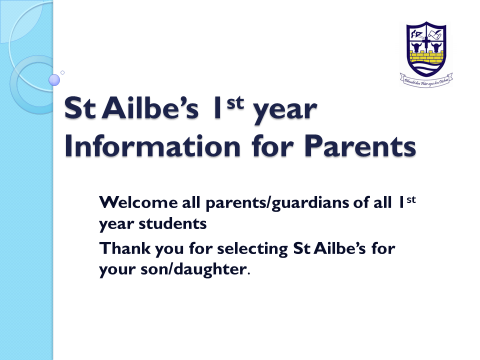 General Items for Every SubjectPens at least 3 colours, Sharpener, Eraser, 2B & 6B Pencil, Ruler, Highlighters, Coloured Markers Colouring Pencils, Packet of poly-pocketsGeneral Items for Every Subject1 A4 Refill Pad3 60 page copy to be shared for the option subjects5 A4 hardback copy4 120-page soft back copy1 60-page Display  BookCasio fx-83GTX Calculator – this model onlyMathematical SetEnglish Dictionary Irish Dictionary*Project Maths Copy available to buy in school (Room2)